WARSZAWSKI UNIWERSYTET MEDYCZNY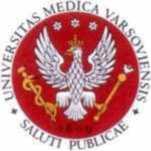 MEDICAL UNIVERSITY OF WARSAWWYDZIAŁ:LEKARSKO-STOMATOLOGICZNY   KIERUNEK: ELEKTRORADIOLOGIARAMOWE ZASADY REALIZACJI PRACMAGISTERSKICHobowiązujące od roku akademickiego 2020/2021KIERUNEK: ELEKTRORADIOLOGIA
WYDZIAŁ LEKARSKO-STOMATOLOGICZNY
WARSZAWSKI UNIWERSYTET MEDYCZNYWarszawa, 2020GŁÓWNE ZASADY DOTYCZĄCE TOKU REALIZACJI PRAC MAGISTERSKICHPromotorem pracy magisterskiej może być pracownik dydaktyczny, lub naukowo- dydaktyczny WUM, co najmniej doktora.Recenzentem pracy magisterskiej może być każdy pracownik dydaktyczny lub naukowo-dydaktyczny WUM, którego obszar zainteresowań jest zgodny z tematyką pracy z przyjęciem zasady, że nie powinien posiadać on niższego stopnia naukowego lub tytułu od promotora ocenianej pracy.W wybranych przypadkach, na uzasadniony merytorycznie wniosek studenta poparty przez ewentualnego promotora nie będącego pracownikiem WUM, Prodziekan Wydziału Medycznego ds. kierunku Elektroradiologia może wyrazić zgodę na pisanie pracy magisterskiej pod kierunkiem tegoż promotora.Prace magisterskie mogą być twórczą kontynuacją pracy licencjackiejKATEGORIE PRAC MAGISTERSKICHPrace magisterskie mogą być realizowane w następujących kategoriach:PRACE ORYGINALNE: oparte o dotychczas niepublikowane wyniki badań w zakresie przeprowadzonych przez Autora eksperymentów naukowych lub badań zarówno retrospektywnych, jak i prospektywnych;STUDIA PRZYPADKÓW: zawierające szczegółowe opisy procesu diagnozowania i/ lub leczenia 1-3 pacjentów, ze szczególnym uwzględnieniem nietypowych lub trudnych aspektów diagnostyki i leczenia opisywanych przypadków. Prace muszą zawierać szeroko poprowadzoną dyskusję opartą o najnowsze piśmiennictwo krajowe i zagraniczne oraz kończyć się wnioskami wypływającymi z przeprowadzonej analizy postępowania.ANALIZA ANKIET: Autor stawia tezę, przeprowadza i interpretuję ankiety. Raport z wynikami ankiety musi być dokumentem, który przedstawia w sposób pełny i obiektywny informacji zebranych podczas badaniaUWAGA! Opracowania poglądowe
nie mogą być realizowane jako prace magisterskie!STRONA TYTUŁOWAPraca powinna posiadać stronę tytułową, na górze strony tytułowej należy umieścić nagłówek z logami Uczelni i Wydziału Lekarsko-Stomatologicznego. Poniżej należy zamieścić kolejno następujące informacje:imię i nazwisko autora (bez tytułów)nr indeksu + tytuł pracyodpowiednią adnotację: Praca na stopień licencjata kierunkuElektroradiologia Wydziału Lekarsko-Stomatologicznego Warszawskiego Uniwersytetu Medycznegodane promotora i nazwę jednostki, w której praca była realizowana + miejsce i rok realizacji ; np. Warszawa 2020                                WARSZAWSKI UNIWERSYTET MEDYCZNY                                          WYDZIAŁ LEKARSKO-STOMATOLOGICZNYKIERUNEK ELEKTRORADIOLOGIA
WZÓR STRONY TYTUŁOWEJ                     IMIĘ I NAZWISKO AUTORA PRACY                                                     NUMER INDEKSU:                                                   TYTUŁ PRACY                                                      Praca na stopień magistra                                                      kierunku Elektroradiologia                                             Warszawskiego Uniwersytetu Medycznego               Praca napisana pod kierunkiem:                                                             Warszawa, 2020Praca dyplomowa winna być pisana na białym papierze w formacie A4 (210 x 297 mm). Tekst należy pisać czcionką Times Roman 12-punktową z odstępami półtorej linii pomiędzy wierszami zostawiając standardowe marginesy. Tytuły śródtytuły mogą być pisane czcionką 16 i 14 - punktową. Przyjmuje się, że tak opisana strona komputerowa zawiera 1800 znaków ze spacjami.Pracę dyplomową do Dziekanatu należy złożyć w 1 egzemplarzu (miękka, oprawa, zbindowana, wydruk dwustronny) wraz z oświadczeniem studenta, oświadczeniem promotora, podpisany przez promotora ogólny raport z badania antyplagiatowego oraz recenzję pracy (nie wpiętymi w pracę).Instrukcja przygotowania CD-ROM-u zgodnie z zarządzeniem Rektora nr 246/2022 z dnia 23 grudnia 2022 r.Plik elektroniczny (na nośniku CD lub DVD) dopuszczalny w formacie txt, pdf, doc, docx, odt, rtf.Maksymalny rozmiar jednego pliku pracy przesłanej promotorowi do badania to 15MB. Praca może składać się z więcej niż jednego pliku.Płyta CD/DVD musi być trwale oznaczona:imieniem	i nazwiskiem autora pracy,numerem	albumu,podpisem	autora pracy.Praca dyplomowa powinna zawierać 	wstęp, omówienie dostępnego piśmiennictwa orazpodsumowania i wyniki. W przypadku pracy badawczej należy przedstawić materiał i metody badań oraz ich wyniki. Do pracy powinno być dołączone piśmiennictwo zawierające kolejno autorów, tytuły publikacji, nazwy czasopism, rok wydania, numer wolumenu i strony.W przypadku cytowania artykułów zamieszczonych jedynie w internecie niezębny jest link do strony internetowej wraz z datą korzystania z w/w źródła.Piśmiennictwo należy podzielić najlepiej w kolejności alfabetycznej, poczynając od pierwszej litery nazwiska autora.Ryciny, tabele oraz wykresy powinny być podpisane i oznaczone wg. kolejności np. Rycina I + krótki opis.